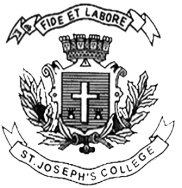 ST. JOSEPH’S COLLEGE (AUTONOMOUS), BANGALORE-27MA Advertising & Public Relations (APR) - I SemesterSEMESTER EXAMINATION: OCTOBER 2021(Examination conducted in March 2022)APR 7221: Communication Theory & Practice (CTP) Time - 1 ½ hrs		    					Max Marks- 35This paper contains ONE printed page and TWO partsWrite short notes on any FOUR in about 200 words each: 	(5 x 4 = 20)Rhetorical techniquesNoiseEncoding and DecodingRedundancy and EntropyInterpersonal CommunicationAnswer any ONE in about 350 to 400 words.			(1 x 15 = 15)Write a detailed note on Shannon and Weaver’s model of communication OR Frank Dance’s definition and model of communication.What is group communication and mass communication? Explain. With reference to group communication, what are its benefits in decision making?*****APR 7221_A_21